Министерство образования Республики БеларусьУчреждение образования«Белорусский государственный университет информатики и радиоэлектроники»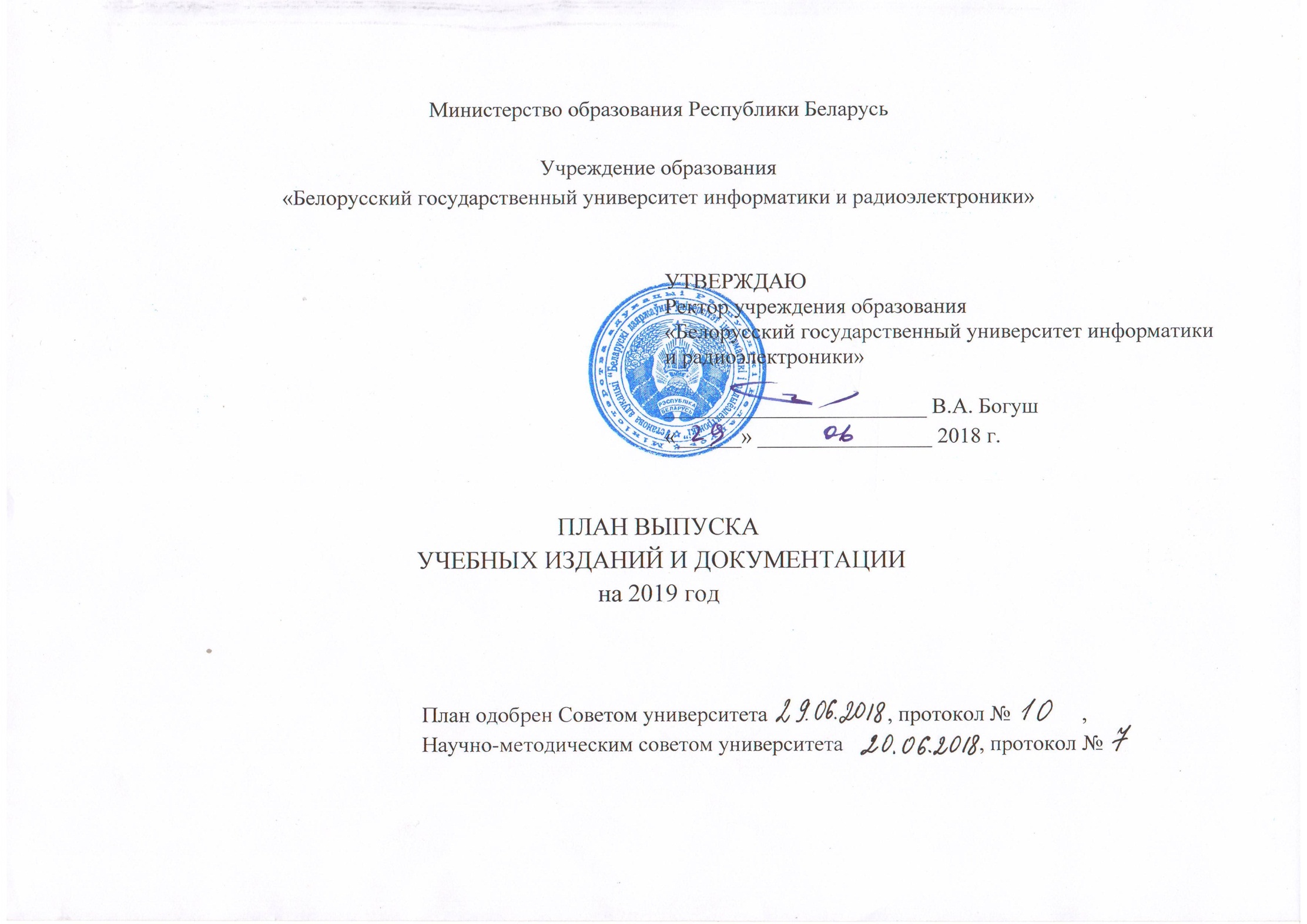 ПЛАН ВЫПУСКА УЧЕБНЫХ ИЗДАНИЙ И ДОКУМЕНТАЦИИ на 2019 годПлан одобрен Советом университета 29.06.2018, протокол № 10,Научно-методическим советом университета 20.06.2018, протокол № 7ОБЩИЕ СВЕДЕНИЯ ПО ПЛАНУ ВЫПУСКА БГУИР НА 2019 ГОД*На условиях оплатыПримечание:  все учебные издания предназначены для обучающихся всех форм обучения, если не указано иное.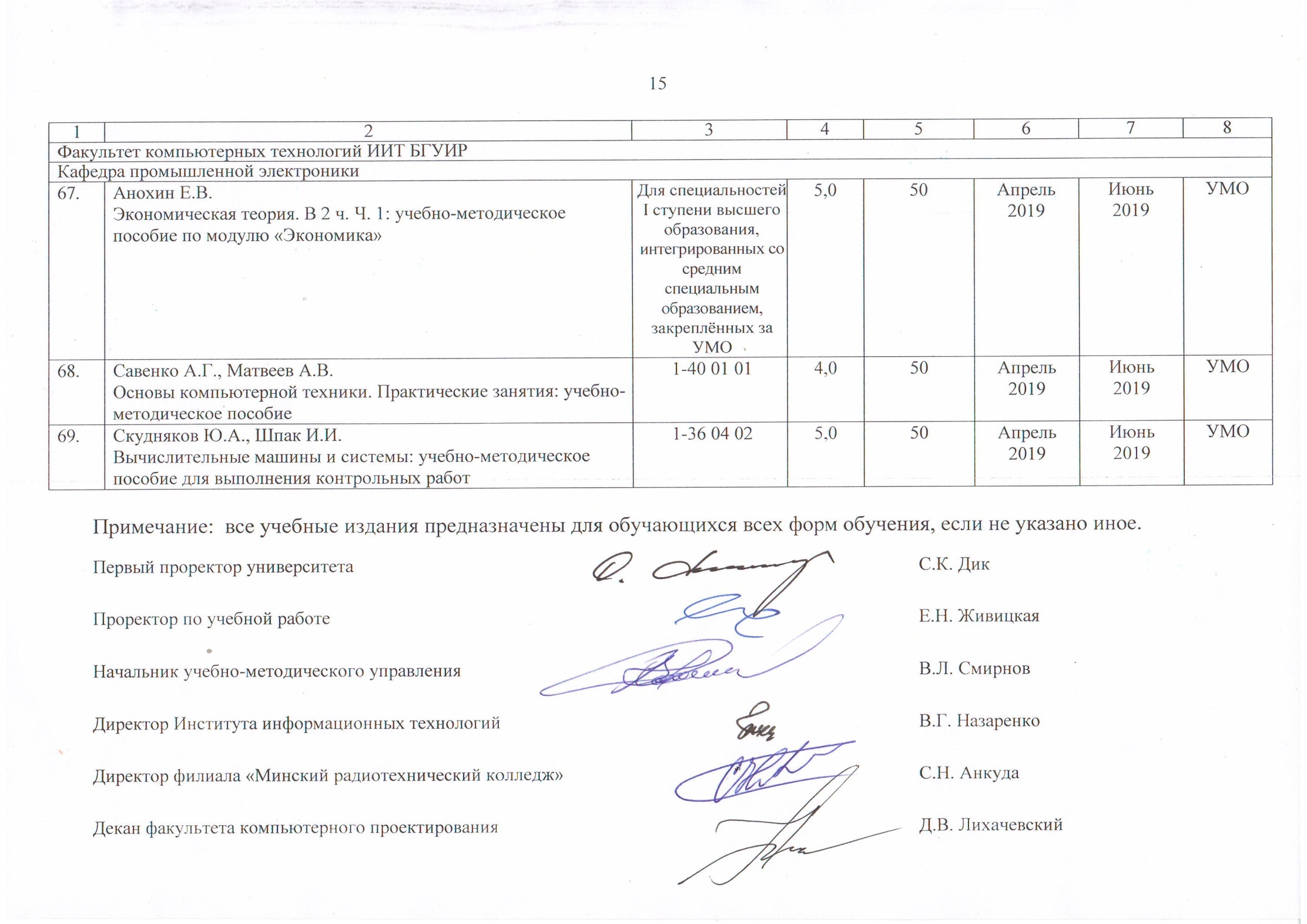 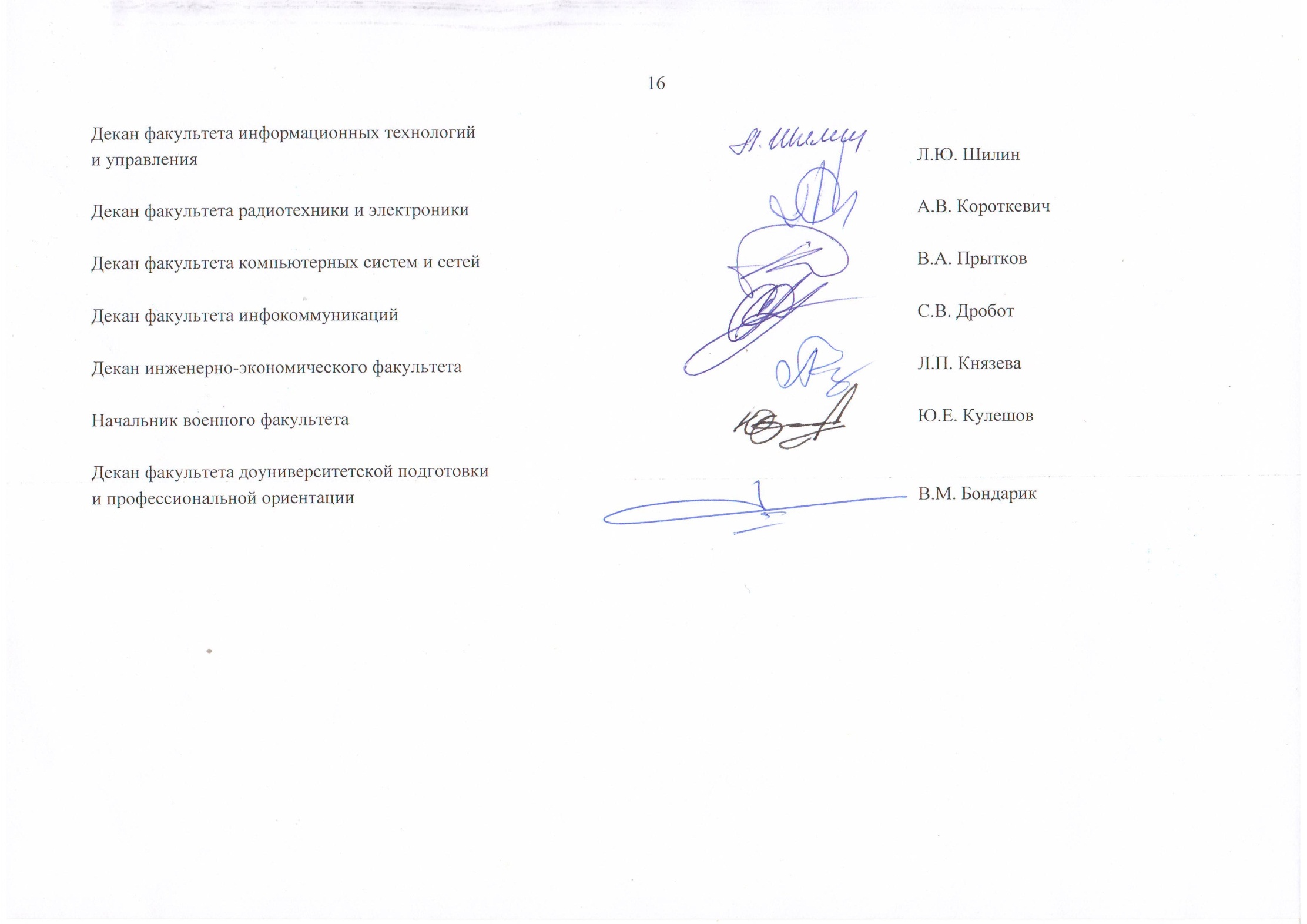 Факультет, ИИТ БГУИР, МРККафедраКол-во наименованийОбъем в уч.-изд. листахРезервв уч.-изд. л.ТиражРек. на грифРек. на грифФакультет, ИИТ БГУИР, МРККафедраКол-во наименованийОбъем в уч.-изд. листахРезервв уч.-изд. л.ТиражМОУМОКомпьютерного проектированияПроектирования информационно-компьютерных систем 420,01904Компьютерного проектированияЭлектронной техники и технологии 314,0903Компьютерного проектированияИнженерной психологии и эргономики531,03005Компьютерного проектированияИнженерной и компьютерной графики17,0601Компьютерного проектированияИностранных языков №1 18,02001Компьютерного проектированияитого по факультету1480,03,084014Информационных технологий и управления                                                         Информационных технологий автоматизированных систем 14,5401Информационных технологий и управления                                                         Интеллектуальных информационных технологий000Информационных технологий и управления                                                         Вычислительных методов и программирования312,01503Информационных технологий и управления                                                         Гуманитарных дисциплин000Информационных технологий и управления                                                         Теоретических основ электротехники216,03352Информационных технологий и управления                                                         Систем управления444,036013Информационных технологий и управления                                                         итого по факультету1076,53,088519Компьютерных систем и сетей             Физики210,55002Компьютерных систем и сетей             Высшей математики343,33003Компьютерных систем и сетей             Информатики000Компьютерных систем и сетей             Электронных вычислительных машин000Компьютерных систем и сетей             Электронных вычислительных средств000Компьютерных систем и сетей             Программного обеспечения информационных технологий648,03906Компьютерных систем и сетей             Философии000Компьютерных систем и сетей             итого по факультету11101,83,5119011Инфокоммуникаций      Защиты информации                            15,0301Инфокоммуникаций      Инфокоммуникационных технологий328,01703Инфокоммуникаций      Физического воспитания000Инфокоммуникаций      итого по факультету4330,52004Радиотехники и электроники                  Микро- и наноэлектроники118,01001Радиотехники и электроники                  Информационных радиотехнологий651,534024Радиотехники и электроники                  Электроники16,0801Радиотехники и электроники                  итого по факультету875,53,052035Инженерно-экономическийМенеджмента                   16,0601Инженерно-экономическийЭкономической информатики110,5801Инженерно-экономическийЭкономики639,54506Инженерно-экономическийИностранных языков №214,52501Инженерно-экономическийитого по факультету960,52,58409Военный   Связи651,02106Военный   ТиОП14,5451Военный   РЭТ и войск ПВО115,0301Военный   итого по факультету870,53,028517Доуниверситетской подготовки и профессиональной ориентации Общеобразовательных дисциплин212,01302Доуниверситетской подготовки и профессиональной ориентации итого по факультету212,00,51302Институт информационных технологий *Промышленной электроники314,01503Институт информационных технологий *итого по институту314,00,51503Филиал «Минский радиотехнический колледж»*0000Всего по университету Всего по университету 69523,819,55040564Резерв   (для изданий по решению ректора)Резерв   (для изданий по решению ректора)25,0Всего учебных изданий с учетом резерваВсего учебных изданий с учетом резерва568,3Научно-методическая конференция Научно-методическая конференция 30,0Научная конференция аспирантов, магистрантов, студентовНаучная конференция аспирантов, магистрантов, студентов10,0Управление воспитательной работы с молодежьюУправление воспитательной работы с молодежью5,0Спецсовет по защите диссертацийСпецсовет по защите диссертаций25,0ИТОГОИТОГО638,3№ ппАвтор(ы),наименование работыКодспециальности (направления специальности), для которой предназначено издание; форма обучения*Объем,уч.-изд. л.Тираж,экз.Дата регистрацииавт. ориг-лав УМО, МОСрок представленияавт. ориг-ла в РИО c грифом УМО (МО)Отметкао грифе (УМО, МО)12345678Факультет компьютерного проектированияФакультет компьютерного проектированияФакультет компьютерного проектированияФакультет компьютерного проектированияФакультет компьютерного проектированияФакультет компьютерного проектированияФакультет компьютерного проектированияФакультет компьютерного проектированияКафедра проектирования информационно-компьютерных системКафедра проектирования информационно-компьютерных системКафедра проектирования информационно-компьютерных системКафедра проектирования информационно-компьютерных системКафедра проектирования информационно-компьютерных системКафедра проектирования информационно-компьютерных системКафедра проектирования информационно-компьютерных системКафедра проектирования информационно-компьютерных системХорошко В.В., Галузо В.Е., Боровская О.О., Перевощиков В.А.Проектирование электронных систем безопасности. Курсовое проектирование: пособие1-39 03 015,040Январь 2019Март2019УМОРолич О.Ч. Основы программированияинформационных систем. Курсовое проектирование: пособие1-40 05 01-104,550Апрель 2019Июнь2019УМОШнейдеров Е.Н., Фещенко А.А.Организация информационно-компьютерных систем и сетей. Курсовое проектирование: пособие1-39 03 024,550Март2019Май2019УМОПисарчик А.Ю., Казючиц В.О., Рак А.О.Разработка приложений на языке Java. Лабораторный практикум: пособие1-39 03 026,050Ноябрь2018Январь2019УМОКафедра электронной техники и технологииКафедра электронной техники и технологииКафедра электронной техники и технологииКафедра электронной техники и технологииКафедра электронной техники и технологииКафедра электронной техники и технологииКафедра электронной техники и технологииКафедра электронной техники и технологииБычек И.Н., Позняк А.А., Ясюкевич Л.В. Химия. Лабораторный практикум: пособие1-41 01 021-41 01 031-41 01 044,530Декабрь2018Февраль2019УМОВысоцкий О.П., Камлач П.В., Давыдов М.В.Программирование микроконтроллеров семейства STM32. Лабораторный практикум: пособие по учебной дисциплине «Программно-управляемые микроконтроллерные устройства»1-36 04 011-39 02 021-39 02 035,030Январь 2019Март 2019УМОКамлач П.В.,  Высоцкий О.П. Электронные медицинские аппараты, системы и комплексы. Лабораторный практикум: пособие 1-39 02 034,530Апрель 2019Июнь2019УМОКафедра инженерной психологии и эргономикиКафедра инженерной психологии и эргономикиКафедра инженерной психологии и эргономикиКафедра инженерной психологии и эргономикиКафедра инженерной психологии и эргономикиКафедра инженерной психологии и эргономикиКафедра инженерной психологии и эргономикиКафедра инженерной психологии и эргономикиМеженная М.М.Основы конструирования программ. Курсовое проектирование: пособие 1-40 05 011-58 01 01 5,0 100Декабрь 2018Февраль 2019УМОБорисик  М.М.Управление информационными проектами. Лабораторный практикум: пособие 1-58 01 015,050Ноябрь 2019Январь 2019УМООсипович В.С., Егоров В.В., Раднёнок А.Л. Проектирование информационных систем промышленной безопасности. Лабораторный практикум: пособие 1-40 05 01-09 6,050Март 2019Май 2019УМОПрудник А.М. Безопасность информационных систем: пособие1-59 81 01 5,0 50Январь 2019Март2019УМОДавыдовский А.Г., Пищова А.В.Управление социотехническими системами: пособие1-59 81 01 10,0 50Декабрь 2018Февраль 2019УМОКафедра инженерной и компьютерной графикиКафедра инженерной и компьютерной графикиКафедра инженерной и компьютерной графикиКафедра инженерной и компьютерной графикиКафедра инженерной и компьютерной графикиКафедра инженерной и компьютерной графикиКафедра инженерной и компьютерной графикиКафедра инженерной и компьютерной графикиСтолер В.А. Технологии создания и обработки мультимедийного контента: учебно-методическое пособие1-45 01 017,060Март2019Май 2019УМОКафедра иностранных языков № 1Кафедра иностранных языков № 1Кафедра иностранных языков № 1Кафедра иностранных языков № 1Кафедра иностранных языков № 1Кафедра иностранных языков № 1Кафедра иностранных языков № 1Кафедра иностранных языков № 1Маликова И.Г., Левкович Т.В., Дробышева А.П.Практикум по обучению английскому языку студентов II ступени высшего образования: пособие1-23 80 081-36 80 081-38 80 021-38 80 031-38 80 041-39 80 021-39 81 011-39 81 031-41 80 011-41 80 021-41 80 031-45 80 011-45 80 021-45 81 011-59 81 011-59 80 011-94 80 011-98 80 018,0200Январь 2019Март2019УМОФакультет информационных технологий и управленияФакультет информационных технологий и управленияФакультет информационных технологий и управленияФакультет информационных технологий и управленияФакультет информационных технологий и управленияФакультет информационных технологий и управленияФакультет информационных технологий и управленияФакультет информационных технологий и управленияКафедра информационных технологий автоматизированных системКафедра информационных технологий автоматизированных системКафедра информационных технологий автоматизированных системКафедра информационных технологий автоматизированных системКафедра информационных технологий автоматизированных системКафедра информационных технологий автоматизированных системКафедра информационных технологий автоматизированных системКафедра информационных технологий автоматизированных системЗахаров В.В. Информационная безопасность: учебно-методическое пособие1-40 80 024,540Декабрь 2018Февраль 2019УМОКафедра вычислительных методов и программированияКафедра вычислительных методов и программированияКафедра вычислительных методов и программированияКафедра вычислительных методов и программированияКафедра вычислительных методов и программированияКафедра вычислительных методов и программированияКафедра вычислительных методов и программированияКафедра вычислительных методов и программированияРак Т.А., Шатилова О.О.Двумерная визуализация. Основы работы с графическим пакетом Photoshop: учебно-методическое пособие1-40 05 01-124,050Февраль2019Апрель2019УМОКукин Д.П.Трехмерное моделирование. Основы работы с примитивами: учебно-методическое пособие1-40 05 01-124,050Апрель2019Июнь2019УМОКукин Д.П., Рак Т.А., Шатилова О.О. Индустрия компьютерных игр. Лабораторный практикум:  пособие 1-40 05 01-124,0 50Сентябрь 2018Сентябрь 2018УМОКафедра теоретических основ электротехникиКафедра теоретических основ электротехникиКафедра теоретических основ электротехникиКафедра теоретических основ электротехникиКафедра теоретических основ электротехникиКафедра теоретических основ электротехникиКафедра теоретических основ электротехникиКафедра теоретических основ электротехникиКурулёв А.П., Стешенко П.П.Устройство автомобиля. В 2 ч. Ч. 1: Устройство и электрооборудование автомобильной техники: учебно-методическое пособие по учебной дисциплине «Устройство и электрооборудование автомобильной техники»1-36 04 029,035Сентябрь2018Октябрь 2018УМОКурулёв А.П., Свито И.Л., Коваленко В.М., Петровский И.И.Теория электрических цепей. Сборник задач в 4 ч. Ч. 2: Классический и операторный методы: учебно-методическое пособие 1-36 04 011-36 04 021-39 01 011-39 01 021-39 01 031-39 01 041-39 02 011-39 02 021-39 02 031-39 03 011-39 03 021-39 03 031-40 02 011-40 02 021-41 01 021-41 01 031-41 01 041-53 01 021-53 01 071-45 01 011-45 01 02-011-58 01 011-98 01 027,0300Март2019Май 2019УМОКафедра систем управленияКафедра систем управленияГородко С.И., Чумаков О.А.Микропроцессорные системы управления: учебно-методическое пособие1-53 01 076,070Январь 2019Март 2019УМОМаковский А.Л., Тарасюк Е.В. Схемотехника в системах управления. Курсовое проектирование:  учебно-методическое пособие1-53 01 074,070Декабрь 2018Февраль2019УМОКрупская М.А.Информационное обеспечение систем управления. Лабораторный практикум: учебно-методическое пособие1-53 01 079,070Февраль 2019Апрель2019УМОСорока Н.И., Кривинченко Г.А.Телемеханика. Системы контроля и управления: учебное пособие1-53 01 0725,0150Март 2019Май2019МОФакультет компьютерных систем и сетейФакультет компьютерных систем и сетейФакультет компьютерных систем и сетейФакультет компьютерных систем и сетейФакультет компьютерных систем и сетейФакультет компьютерных систем и сетейФакультет компьютерных систем и сетейФакультет компьютерных систем и сетейКафедра физикиКафедра физикиКафедра физикиКафедра физикиКафедра физикиКафедра физикиКафедра физикиКафедра физикиАксёнов В.В., Андрианова Е.В., Дорошевич И.Л.Тестовые задания по «Физике»: учебно-методическое пособие Для специальностей I ступени, закрепленных за УМО6,5300Апрель
2019Май
2019УМОГорячун Н.В.Электромагнетизм. Задания для самостоятельной работы студентов: пособие по учебной дисциплине «Физика»Для специальностей I ступени, закрепленных за УМО4,0200Январь 2019Март 2019УМОКафедра высшей математикиКафедра высшей математикиКафедра высшей математикиКафедра высшей математикиКафедра высшей математикиКафедра высшей математикиКафедра высшей математикиКафедра высшей математикиВагнер О.А., Фомичева Л.А.Математика. Применение пакета Mathematica. В 2 ч. Ч.1: пособие Для специальностей I ступени, закрепленных за УМО14,3100Ноябрь
2018Декабрь
2018УМОБорисенко О.Ф., Лущакова И.Н.Задачи студенческих олимпиад БГУИР по математике: пособие Для специальностей I ступени, закрепленных за УМО14,0100Ноябрь
2018Декабрь
2018УМОЧерняк Ж.А., Василюк Л.И., Князюк Н.В., Примичева З.Н.Математика. Сборник тематических заданий с образцами решений. В 3 ч. Ч. 2: пособие Для специальностей I ступени, закрепленных за УМО15,0100Апрель
2019Май
2019УМОКафедра программное обеспечение информационных технологийКафедра программное обеспечение информационных технологийКафедра программное обеспечение информационных технологийКафедра программное обеспечение информационных технологийКафедра программное обеспечение информационных технологийКафедра программное обеспечение информационных технологийКафедра программное обеспечение информационных технологийКафедра программное обеспечение информационных технологийСеребряная Л.В., Потараев В.В., Фадеева Е.П.Модели и методы обработки данных в информационных системах: учебно-методическое пособие по учебной дисциплине «Модели и методы обработки и анализа больших объемов информации»1-40 80 021-40 81 044,050Январь 2019Март2019УМОПарамонов А.И., Лапицкая Н.В., Петюкевич Н.С., Тузик И.В.Методы оптимизации. В 4 ч. Ч.2: Минимизация булевых функций и элементы логического проектирования: учебно-методическое пособие по учебной дисциплине «Методы оптимизации»1-40 01 014,070Декабрь 2018Февраль 2019УМОПетюкевич Н.С., Тузик И.В.Дискретная математика: теория множеств и отношений: учебно-методическое пособие по учебной дисциплине «Дискретная математика»1-39 03 021-40 01 011-40 05 01-101-58 01 015,070Сентябрь 2018Ноябрь 2018УМОЛеванцевич В.А., Сурков К.А., Сурков Д.А., Медведев С.А.Современные сетевые технологии: учебно-методическое пособие по учебным дисциплинам «Компьютерные системы и сети», «Сетевые технологии администрирование операционных систем» 1-40 01 018,070Февраль2019Апрель2019УМОШульдова С.Л., Парамонов А.И., Нестеренков С.Н.Стили и методы программирования: учебно-методическое пособие по учебной дисциплине «Стили и методы программирования» 1-40 80 058,030Апрель2019Май2019УМОКуликов С.С., Фадеева Е.Е. Работа с MySQL, MS SQLServer и Oracle в примерах. В 2 ч. Ч.2: учебно-методическое пособие по учебной дисциплине «Базы данных»1-40 80 05 1-40 01 0119,0100Октябрь 2018Ноябрь 2018УМОФакультет инфокоммуникацийФакультет инфокоммуникацийФакультет инфокоммуникацийФакультет инфокоммуникацийФакультет инфокоммуникацийФакультет инфокоммуникацийФакультет инфокоммуникацийФакультет инфокоммуникацийКафедра защиты информацииКафедра защиты информацииКафедра защиты информацииКафедра защиты информацииКафедра защиты информацииКафедра защиты информацииКафедра защиты информацииКафедра защиты информацииРевин В.Т. Автоматизация метрологических работ: пособие для практических занятий 1-45 01 025,030Сентябрь2018Ноябрь2018УМОКафедра инфокоммуникационных технологийКафедра инфокоммуникационных технологийКафедра инфокоммуникационных технологийКафедра инфокоммуникационных технологийКафедра инфокоммуникационных технологийКафедра инфокоммуникационных технологийКафедра инфокоммуникационных технологийКафедра инфокоммуникационных технологийМуравьев В.В., Кореневский С.А., Печень Т.М. Полосовая модуляция в системах телекоммуникаций: учебно-методическое пособие по учебной дисциплине «Функциональные устройства систем телекоммуникаций»1-45 01 015,070Сентябрь 2018Октябрь 2018УМОЛипкович Э.Б., Зорько М.И., Ковшик В.А. Системы и устройства спутникового мультимедийного вещания и интерактивной связи: учебно-методическое пособие по учебным дисциплинам «Спутниковые и радиорелейные системы передачи», «Системы спутниковой связи и навигации»1-45 01 011-45 81 0119,070Декабрь 2018Февраль2019УМОУрядов В.Н., Кийко В.Н., Лукашевич С.А. Волоконно-оптические сети. Лабораторный практикум: пособие по учебной дисциплине «Волоконно-оптические системы передачи» 	1-45 01 014,030Февраль 2019Апрель2019УМОФакультет радиотехники и электроникиФакультет радиотехники и электроникиФакультет радиотехники и электроникиФакультет радиотехники и электроникиФакультет радиотехники и электроникиФакультет радиотехники и электроникиФакультет радиотехники и электроникиФакультет радиотехники и электроникиКафедра микро и наноэлектроникиКафедра микро и наноэлектроникиКафедра микро и наноэлектроникиКафедра микро и наноэлектроникиКафедра микро и наноэлектроникиКафедра микро и наноэлектроникиКафедра микро и наноэлектроникиКафедра микро и наноэлектроникиРодионов Ю.А. Микроэлектронные датчики и сенсорные устройства: учебное пособие1-41 01 021-41 01 031-41 01 0418,0100Сентябрь 2018Октябрь 2018МОКафедра информационных радиотехнологийКафедра информационных радиотехнологийКафедра информационных радиотехнологийКафедра информационных радиотехнологийКафедра информационных радиотехнологийКафедра информационных радиотехнологийКафедра информационных радиотехнологийКафедра информационных радиотехнологийКарпушкин Э.М.Теория радиосистем: учебное пособие1- 39 01 021- 39 01 0415,0100Март 2019Май2019МОКозлов С.В.Методы и средства радиоэлектронной защиты информации: учебное пособие1- 39 01 0410,0100Сентябрь 2018Ноябрь2018МОКозлов С.В.Методы и средства радиоэлектронной защиты информации. Практикум: пособие1-39 01 045,030Январь 2019Март 2019УМОКозлов С.В.Пеленгационные антенные системы с пространственной компенсацией помех: учебно-методическое пособие по учебным дисциплинам «Системы радиолокации», «Системы радионавигации» 1-39 80 0210,030Апрель 2019Июнь2019УМОЛистопад Н.И., Каленкович Е.Н.Системы и сети передачи данных. Защита информации в компьютерных сетях. Лабораторный практикум: учебно-методическое пособие1- 39 01 011- 39 01 037,550Февраль 2019Апрель 2019УМОКозел В.М., Гвоздюкевич К.Р.Перспективные сети беспроводной связи. Лабораторный практикум: пособие1- 39 80 024,030Декабрь 2018Февраль 2019УМОКафедра электроникиКафедра электроникиКафедра электроникиКафедра электроникиКафедра электроникиКафедра электроникиКафедра электроникиКафедра электроникиСацук С.М., Путилин В.Н.Основы радиоэлектроники. Индивидуальные задания для студентов заочной формы обучения: учебно-методическое пособие1-39 02 021-39 03 011-39 03 026,080Январь2019Март2019УМОИнженерно-экономический факультетИнженерно-экономический факультетИнженерно-экономический факультетИнженерно-экономический факультетИнженерно-экономический факультетИнженерно-экономический факультетИнженерно-экономический факультетИнженерно-экономический факультетКафедра менеджментаКафедра менеджментаКафедра менеджментаКафедра менеджментаКафедра менеджментаКафедра менеджментаКафедра менеджментаКафедра менеджментаКашникова И.В., Фещенко С.Л.Логистика: учебно-методическое пособие1-40 05 01-026,060Апрель 2019Июнь2019УМОКафедра экономической информатикиКафедра экономической информатикиКафедра экономической информатикиКафедра экономической информатикиКафедра экономической информатикиКафедра экономической информатикиКафедра экономической информатикиКафедра экономической информатикиАлексеев В.Ф. Прикладные системы обработки данных. Лабораторный практикум:  пособие1-40 05 01-021-40 05 01-0810,580Февраль 2019Апрель 2019УМОКафедра экономикиКафедра экономикиКафедра экономикиКафедра экономикиКафедра экономикиКафедра экономикиКафедра экономикиКафедра экономикиЖуравлев В.А. Математические методы и модели принятия маркетинговых решений: учебно-методическое пособие 1-28 01 025,070Январь 2019Март 2019УМОГрицай А.В.Экономика организации (предприятия): учебно-методическое пособие 1-28 01 029,570Апрель 2019Июнь 2019УМОМарахина И.В., Пархименко В.А. Международный маркетинг и внешнеэкономическая деятельность: учебно-методическое пособие 1-28 01 027,070Декабрь 2018Февраль 2019УМОМарахина И.В., Пархименко В.А. Поведение потребителей: учебно-методическое пособие 1-28 01 027,070Апрель 2019Июнь 2019УМОПалицын В.А., Германова В. А. Бухгалтерский учёт: учебно-методическое пособие 1-28 01 01          1-28 01 027,0100Февраль 2019Апрель 2019УМОФайзрахманов Ф.М. Маркетинговые исследования. Курсовое проектирование: учебно-методическое пособие1-28 01 02 4,070Ноябрь 2018Январь 2019  УМО Кафедра иностранных языков №2Кафедра иностранных языков №2Кафедра иностранных языков №2Кафедра иностранных языков №2Кафедра иностранных языков №2Кафедра иностранных языков №2Кафедра иностранных языков №2Кафедра иностранных языков №2Кравченко М.В., Рогачевская А.И., Касперович Н.Г., Украинец Н.Г.Практический курс английского языка для студентов первой и второй ступеней высшего образования:  пособие 1-28 01 011-28 01 021-36 04 021-40 01 011-40 02 011-40 02 021-40 03 011-40 04 011-40 05 011-53 01 021-53 01 071-40 80 011-40 80 021-40 80 041-40 80 051-40 81 011-40 81 021-40 81 041-40 81 054,5250Январь2019Март2019УМОФакультет военныйФакультет военныйФакультет военныйФакультет военныйФакультет военныйФакультет военныйФакультет военныйФакультет военныйКафедра связиКафедра связиКафедра связиКафедра связиКафедра связиКафедра связиКафедра связиКафедра связиСубботин С.Г., Макатерчик А.В.  Современные средства проводной связи: учебно-методическое пособие по учебной дисциплине «Военные системы передачи кабельных линий связи» 1-45 01 01-0310,035Январь2019Апрель 2019УМОГоровенко С.А, Гусаков П.Б. Основы технического обеспечения связи: учебно-методическое пособие по учебной дисциплине «Основы эксплуатации вооружения»1-45 01 01-037,035Сентябрь2018Декабрь 2018УМОДудак М.Н., Утин Л.Л. Основы построения полевых узлов связи объединений: учебно-методическое пособие по учебной дисциплине «Узлы связи и их боевое применение»1-45 01 01-037,035Декабрь2018Март 2019УМОМакатерчик А.В., Горовенко С.А, Гусаков П.Б. Военные системы радиосвязи: учебно-методическое пособие по учебным дисциплинам «Военные системы радио и засекреченной связи», «Узлы связи и их боевое применение»1-45 01 01-037,035Январь2019Апрель 2019УМОМасейчик Е.А., Утин Л.Л.,  Федоренко В.А.Военные системы радиорелейной связи: учебно-методическое пособие 1-45 01 01-0310,035Февраль2019Май 2019УМОРомановский С.В., Дудак М.Н. Военные системы тропосферной связи: учебно-методическое пособие 1-45 01 01-0310,035Октябрь 2018Январь 2019 УМОКафедра РЭТ ВВС и войск ПВОКафедра РЭТ ВВС и войск ПВОКафедра РЭТ ВВС и войск ПВОКафедра РЭТ ВВС и войск ПВОКафедра РЭТ ВВС и войск ПВОКафедра РЭТ ВВС и войск ПВОКафедра РЭТ ВВС и войск ПВОКафедра РЭТ ВВС и войск ПВОХожевец О.А., Маргель А.Б., Назаров Д.Г., Ермак С.Н.Устройство и эксплуатация МРЛК «РОСА-РБ»: учебное пособие по учебным дисциплинам «Радиолокационные системы военного назначения», «Основы построения наземных радиолокационных станций обнаружения воздушных целей»1-39 01 01-0315,030Февраль2019Апрель 2019МОКафедра тактической и общевоенной подготовкиКафедра тактической и общевоенной подготовкиКафедра тактической и общевоенной подготовкиКафедра тактической и общевоенной подготовкиКафедра тактической и общевоенной подготовкиКафедра тактической и общевоенной подготовкиКафедра тактической и общевоенной подготовкиКафедра тактической и общевоенной подготовкиФомченко А.Л., Матвеев И.В., Полищук В.П., Казакевич А.А., Шахов В.Г., Черный А.В. Полевые занятия и тренировки по радиационной, химической и биологической защите: учебно-методическое пособие по учебной дисциплине «Радиационная химическая и биологическая защита»1-39 01 01-031-40 02 011-45 01 01-034,545Декабрь2018Февраль2019УМОФакультет доуниверситетской подготовки и профессиональной ориентацииФакультет доуниверситетской подготовки и профессиональной ориентацииФакультет доуниверситетской подготовки и профессиональной ориентацииФакультет доуниверситетской подготовки и профессиональной ориентацииФакультет доуниверситетской подготовки и профессиональной ориентацииФакультет доуниверситетской подготовки и профессиональной ориентацииФакультет доуниверситетской подготовки и профессиональной ориентацииФакультет доуниверситетской подготовки и профессиональной ориентацииКафедра общеобразовательных дисциплинКафедра общеобразовательных дисциплинКафедра общеобразовательных дисциплинКафедра общеобразовательных дисциплинКафедра общеобразовательных дисциплинКафедра общеобразовательных дисциплинКафедра общеобразовательных дисциплинКафедра общеобразовательных дисциплинПристром И.Э., Хрящёва Н.П., Шигида Е.А.Сборник тестов по русскому языку как иностранному для слушателей подготовительного отделенияПодготовительное отделение6,060Март 2019Май 2019УМО Корбут Г.С.Практический курс русского языка. В 2 ч. Ч. 1: учебно-методическое пособие по учебной дисциплине «Русский язык как иностранный»Для специальностей I ступени, закрепленных за УМО6,070Апрель2019Июнь  2019УМОФакультет компьютерных технологий ИИТ БГУИРФакультет компьютерных технологий ИИТ БГУИРФакультет компьютерных технологий ИИТ БГУИРФакультет компьютерных технологий ИИТ БГУИРФакультет компьютерных технологий ИИТ БГУИРФакультет компьютерных технологий ИИТ БГУИРФакультет компьютерных технологий ИИТ БГУИРФакультет компьютерных технологий ИИТ БГУИРКафедра промышленной электроникиКафедра промышленной электроникиКафедра промышленной электроникиКафедра промышленной электроникиКафедра промышленной электроникиКафедра промышленной электроникиКафедра промышленной электроникиКафедра промышленной электроникиАнохин Е.В.Экономическая теория. В 2 ч. Ч. 1: учебно-методическое пособие по модулю «Экономика» Для специальностей I ступени высшего образования, интегрированных со средним специальным образованием, закреплённых за УМО5,050Апрель 2019Июнь 2019УМОСавенко А.Г., Матвеев А.В.Основы компьютерной техники. Практические занятия: учебно-методическое пособие1-40 01 014,050Апрель 2019Июнь 2019УМОСкудняков Ю.А., Шпак И.И.Вычислительные машины и системы: учебно-методическое пособие для выполнения контрольных работ1-36 04 025,050Апрель 2019Июнь 2019УМО